BackgroundIndividual translators and interpreters (and other individuals interested in the industry) may apply to be members of AUSIT under the following categories: Ordinary Member, Senior Member, Retired Member, Student Member, or Associate Member.Universities and Vocational Education and Training (VET) Providers that have training programs in translation and interpreting may also apply to engage formally with AUSIT as Educational Affiliates.This document relates solely to Language Service Providers and proposes the creation of a new category of engagement with AUSIT, that of Industry Affiliate.Purpose	The Industry Affiliate category has been developed by AUSIT to forge closer links between language service providers (LSPs), AUSIT as the national professional association, and practitioners working in the translation and interpreting industry in Australia.The principal purpose of the new Industry Affiliate category is to enable LSPs and AUSIT to engage with each other in a structured and consistent way. AUSIT welcomes this engagement as a means to advance the interests of the language services sector overall and the practitioners who work within it. Further, the creation of the Industry Affiliate category seeks to enhance the standing of the translation and interpreting profession in Australia in general.AUSIT views engagement with LSPs as a means to do the following: facilitate the entry of trained, credentialed and skilled practitioners into the T&I profession, retain capable and experienced practitioners in the profession, facilitate the sustainability of the language services sector and the careers of all who work within it. The Industry Affiliate category aims to benefit all parties equally. Eligibility criteria for becoming an AUSIT Industry AffiliateAn AUSIT Industry Affiliate LSPsupports the principle of competent and ethical practice and T&I practitioners’ adherence to the AUSIT Code of Conduct and Code of Ethics,supports the principle of lifelong learning and professional development for practitioners and staff working in the T&I industry,is an organisation conducting business in the language services industry in Australia, with a current and valid ABN,commits to the AUSIT Recommended Best Practices for Language Service Providers Working with Translators and Interpreters in Australia,belongs to any of the following types of business entities: an Australian private company, trust or government entity. AUSIT Industry Affiliates cannot be sole traders. See example below:Example: X is a government department that co-ordinates interpreting and translating services. X has a valid ABN, so X may apply for industry affiliate status.Benefits for Industry AffiliatesEnhanced reputationAUSIT Industry Affiliate status shows the LSP’s commitment to working with AUSIT as well as their support of the AUSIT Code of Conduct and Code of Ethics – this held in high regard by both practitioners and clients alike.Co-brandingPermission to place the AUSIT Industry Affiliate logo on the LSP’s company website.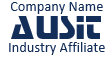 Permission to use the AUSIT Industry Affiliate logo in emails and on stationery.Reciprocal placement of the language service provider’s logo on the AUSIT website.Inclusion of the language servicer provider’s name among the published list of Industry Affiliates advertised on the AUSIT website.AdvertisingAbility to advertise in AUSIT's official In Touch magazine each year – price, advertisement size, frequency etc. to be confirmed.Ability to communicate directly with the AUSIT membership through a dedicated Industry Affiliate eFlash twice a year.RecruitmentOpportunity to advertise vacancies for languages-in-demand through the AUSIT website and social media twice a year.Access to a database of AUSIT members who have opted-in as being “open to recruitment” by language service providers (all languages).Industry representationWhere AUSIT is invited to participate in discussions with government bodies or in other sector-specific forums on matters in relation to the translating and interpreting profession, AUSIT undertakes to prioritise the recommendation of language services providers that are AUSIT Industry Affiliates.Permission for Industry Affiliate’s staff to attend select AUSIT’s members-only social networking events. At these select social networking events Industry Affiliates can participate in a range of discussion topics and meet T&I practitioners who are active in the industry.Ability to attend AUSIT National and State/Territory AGMs without the right to speak to the floor or vote.Industry knowledgeAbility to nominate a company email address to receive the monthly AUSIT newsletter and members-only e-flashes that feature industry news.Early access to new AUSIT resources and publications only available in the members-only area of the AUSIT website.Access to a members-only Language Service Provider discussion board on an AUSIT hosted platform where you can interact and dialogue directly with interested T&I practitioners and other affiliates.Ability to submit suggestions for consideration by the AUSIT National Council and state and territory branch committees.Professional DevelopmentOpportunity to have an AUSIT representative deliver one free two-hour PD session based on industry-relevant publications, from Part 2 of the ‘AUSIT Best Practices for Language Services Providers’ document, or on a PD area agreed upon with the AUSIT PD Committee. These sessions may be aimed at new and existing administrative employees (directed at booking officers, project managers and other staff who are still learning about the T&I industry) or at the language service provider’s panel of T&I practitioners. Opportunity to have AUSIT representatives present additional PD sessions at discounted presenter rates when engaging AUSIT to provide workshops/training on selected AUSIT member publications and other practitioner issues as the need arises. One free registration to attend AUSIT’s annual National Conference as the industry affiliate representative. Opportunity to nominate four individuals to attend AUSIT’s annual National Conference at the member’s discounted rate when purchased directly by the Industry Affiliate (approx. 40% discount on non-member rates). May be used by staff or provided as an incentive to reward industry practitioners. Opportunity to nominate one individual to attend any of AUSIT’s regular Professional Development events at the member’s discounted rate. Includes workshops, seminars, and other local and national events when purchased directly by the Industry Affiliate (approx. 40% discount on non-member rates). May be used by staff or provided as an incentive to reward valued T&I practitioners. Additional discountsOpportunity to nominate up to four in-house or contracted T&I employees as ordinary members of AUSIT for one year free of charge (standard membership conditions and criteria apply, discount applies to the price of membership only). Opportunity to sponsor up to two individuals as associate members of AUSIT for one year free of charge (standard membership conditions and criteria apply, discount applies to the price of membership only).10% discount on National Conference sponsorship rates for the same level of advertised benefits.Annual Fee$750 AUD per annum (including GST). LSPs must endorse and agree to adhere to the principles embodied in the AUSIT Recommended Best Practices for Language Service Providers Working with Translators and Interpreters in AustraliaMembership is annual and is to be renewed each financial year by 30 June at the same time as AUSIT membership categories.* * *APPENDIXCurrent AUSIT publications available for PD training purposesAUSIT Code of Conduct and Code of Ethics (2012)AUSIT Best Practices for the Translation of Official and Legal Documents (updated 2022)AUSIT Recommended Protocols for the Translation of Community Communications (2021)AUSIT Recommended Remote Video Interpreting Protocols for Community Interpreting Assignments (2020)AUSIT Recommended Telephone Interpreting Protocols (2020)AUSIT Style Guide for Community Translations into Arabic (2021)AUSIT Style Guide for Community Translations into Chinese (2021)AUSIT Style Guide for Community Translations into Spanish (2021)AUSIT Translation Brochure Getting it right (2012)